Областное казённое образовательное учреждение  «Курская школа для детей с ограниченными возможностями здоровья»  Программа воспитательной работы классного руководителя2014-2019 г.г.                          Автор: классный руководитель                                                    учитель высшей квалификационной категории                          Елена Гаврииловна ГончароваКУРСК -2014Пояснительная запискаОбучающиеся коррекционного учреждения с самого раннего возраста нуждаются в специальных условиях обучения и воспитания. Формирование необходимого уровня адаптивности к условиям социума, готовности к жизни в обществе и к выполнению общественно – полезного труда требует усилий многих специалистов. Ребёнок с проблемами не имеет опыта общения с миром. Подготовка обучающихся включает в себя три основных направления:формирование духовно - нравственной культуры;профессиональное самоопределение;здоровый образ жизни.Весь контингент составляют учащиеся, имеющие, как правило, различные осложнения: расстройства эмоционально – волевой сферы, психопатоподобное поведение, общее недоразвитие речи, проблемы в общении, неврозоподобные синдромы и т.д.Учащиеся класса – это дети из неполных, многодетных, малообеспеченных семей. Наследственная олигофрения, агрессивность, низкий социальный статус семей – факторы, которые необходимо учитывать в работе. Вся моя воспитательная деятельность в таких условиях направлена на достижение следующих целей:	-  личностно - ориентированная реабилитация учащихся;	- социализация личности в современном социально - экономическом и культурно нравственном аспекте.Самоуправление в классе систематизировано.Модель классного самоуправления:Староста класса.Организатор.Физорг.Цветовод.Художник.Программа по воспитательной работе определяет содержание и механизмы развития и проявления учащимися своих личностных качеств, формирование их индивидуальности, способностей к нравственной и творческой реализации своих возможностей. Моя позиция, как классного руководителя, заключается в том, что выпускники моего класса должны обладать личностными качествами, которые могут быть востребованы и сегодня, и завтра; выпускники должны вписываться в социальную среду. Программа составлена с учётом возрастных, психофизиологических особенностей обучающихся  с ОВЗ с учетом регионального компонента, представляет собой содержание необходимой и достаточной профессиональной деятельности  по достижению воспитательного результата, заданного воспитательной целью. Программа воспитательной работы в 5 – 7 классах«Я – хозяин своего здоровья»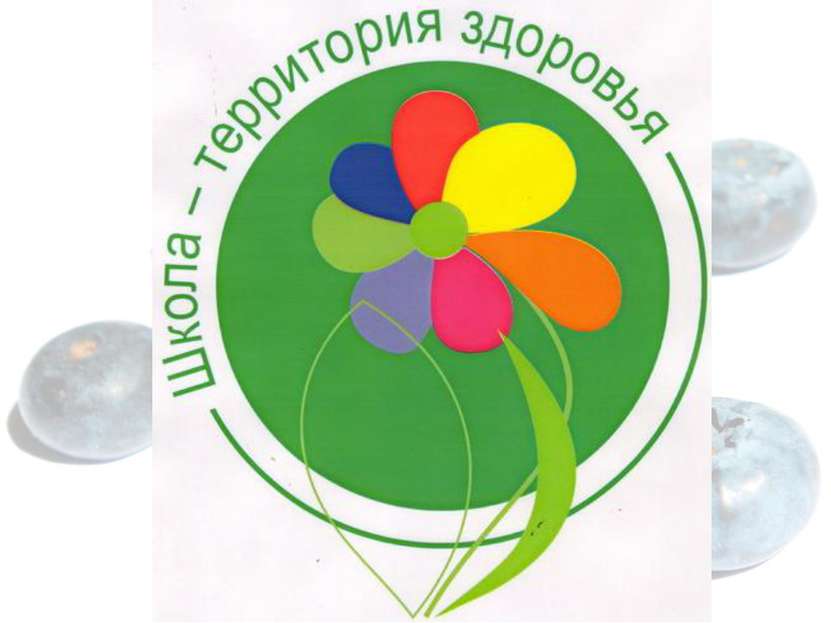 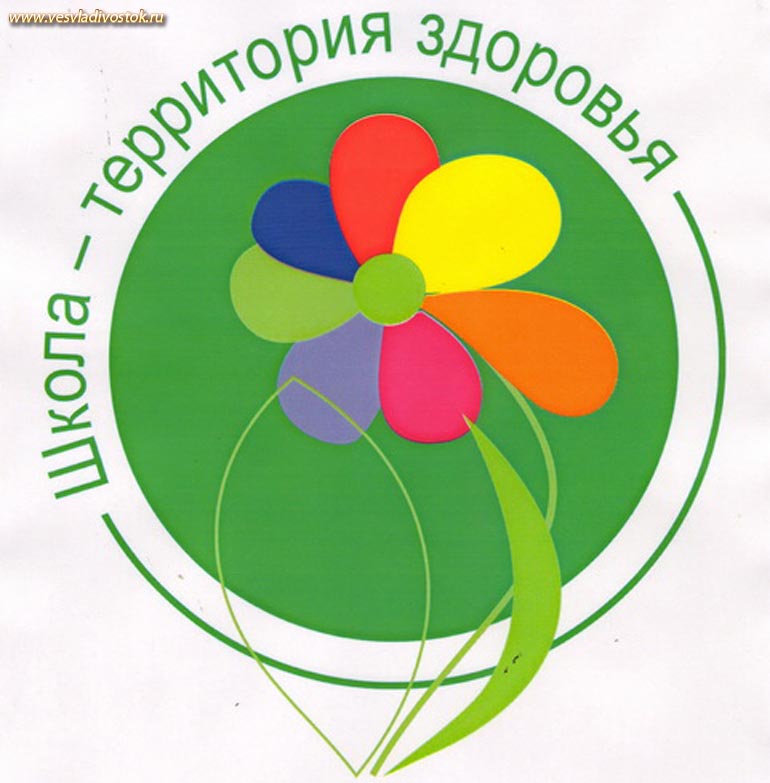 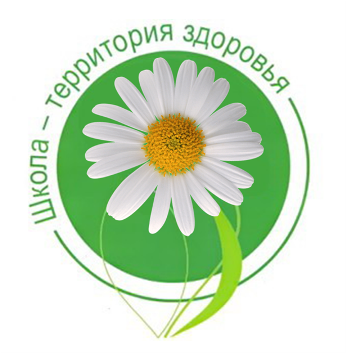 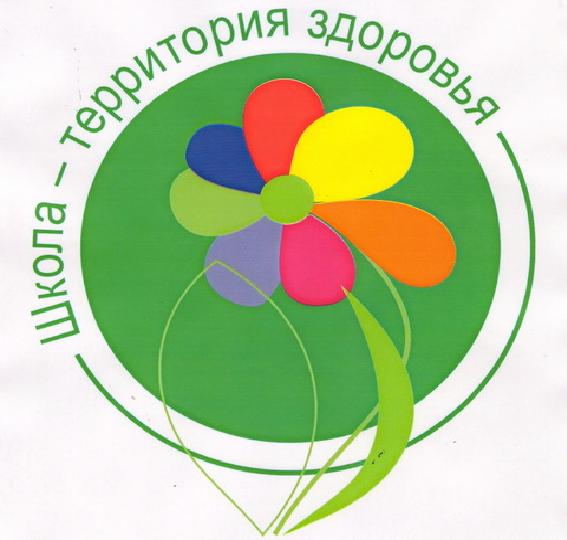 ЦЕЛЬ: формирование санитарно-гигиенических навыков и потребности в здоровом образе жизни.    ЗАДАЧИ:формирование основных культурных и санитарно- гигиенических навыков;знакомство с немедицинскими средствами профилактики и лечения простудных и других часто встречающихся заболеваний;формирование представлений о здоровом образе жизни;формирование негативного отношения к вредным привычкам;формирование осознанного отношения к собственному здоровью и уважения интересов окружающих;формирование понятий об этикете. РАЗДЕЛЫ: Культурное поведение и санитарно-гигиенические навыки. Этикет.Организм человека и профилактика заболеваний (гигиена волос, рук, зрения, слуха, осанка и т.д.)Вредные привычки. Программа воспитательной работы в 8 – 9 классах«Мой край  – моя маленькая Родина»ЦЕЛЬ: формирование активной позиции патриота своей страны через любовь к родному краю.      ЗАДАЧИ:знакомство с особенностями природы, географии родного края;формирование представлений об особенностях промышленности и народных промыслов города и области;воспитание потребности в охране природы родного края;формирование чувства гордости понятием «Я - курянин»;обогащение знаний о выдающихся людях земли Курской;формирование осознанного понимания патриотизма вообще и любви к родному краю, в частности;воспитание любви и уважения к своей семье, родным, друзьям;формирование общечеловеческих ценностей (доброта, честность, отзывчивость, взаимопомощь и т.д.).                 РАЗДЕЛЫ: Краеведение.Патриотическое воспитание.Нравственное воспитание.Экологическое воспитание.Реализация программыПрограмма рассчитана на 5 лет обучения в школе. Возраст воспитанников: 11-18 лет. Сроки реализации программы (предполагаемые): 2014-2019 учебные года. Рабочая программа по воспитательной работе является авторской и реализуется в условиях ОКСКОУ «КСКО школа».СОДЕРЖАНИЕ ДЕЯТЕЛЬНОСТИ ПО РЕАЛИЗАЦИИ ВОСПИТАТЕЛЬНОЙ ПРОГРАММЫв 5 – 7 классах «Я – хозяин своего здоровья»,в 8 – 9 классах «Мой край  – моя маленькая Родина»Предполагаемый результат                       по реализации программыв 5 – 7 классах «Я – хозяин своего здоровья»   	Чтобы сохранение и укрепление здоровья обучающих в коррекционной школе при стабильных результатах обучения было успешным, необходимо реализовывать следующие условия:выявлять и учитывать показатели здоровья учащихся;правильно организовывать место и время учебной деятельности (например, проводить смену динамических поз);применять здоровьесберегающие технологии, приемлемые в образовательном процессе  данного образовательного учреждения соблюдать принцип педагогического сотрудничества учителей и родителей по проблемам сохранения и укрепления здоровья учащихся.   	Основной целью моей работы в русле педагогики  здоровья стало формирование здоровьесберегающего образовательного пространства, отвечающего медицинскому и педагогическому принципу: «Не навреди!» Правильная организация обучения даёт возможность предотвратить перегрузки и усталость у школьников, а также помогает детям осознать важность сохранения здоровья.                       Предполагаемый результат                       по реализации программыв 8 – 9 классах «Мой край  – моя маленькая Родина»Развитие гражданских качеств, патриотического отношения к России и своему краю, формирование личностно-ценного отношения к своему краю, пробуждение деятельной любви к родному месту жительства. Укрепление семейных связей.Наличие богатых возможностей для большего количества обучающихся изучения истории края через семейные архивы, рассказы родителей, бабушек и дедушек, других родственников.Изучение жизни края (населенного пункта) в семье через беседы, совместное чтение краеведческой литературы, книг местных писателей, семейные экскурсии, просмотр видеофильмов. Направления  5-7 классы8-9 классыИнтеллектуальное1.«Познакомимся с режимом дня».2. «Час здоровья».3. «Здоров будешь – всё добудешь!»4. «Путешествие в страну «Здоровье»1. «Я люблю свою Россию».2. «Народные промыслы Курского края»Духовно-нравственное1. «Скажи «НЕТ!» вредным привычкам»2. «Твоё здоровье и питание»1.«Человек начинается с добра».2.«Моя семья – моё богатство».Национально-патриотическое1. «Наш славный Курский край»2. «Курская дуга»3. «Знаменитые люди земли Курской»Экологическое1.«Мы в ответе за будущее»Эстетическое1. «Эстетическое просвещение».2. «Культура поведения»Физическое1.«Береги зрение»2. «Урок здоровья»3.«Задумайся о здоровье сегодня»4. «Выбирая спорт, мы выбираем здоровье»